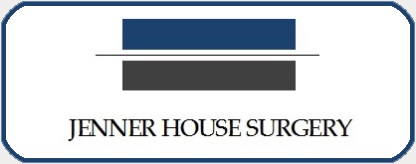 NEW PATIENT REGISTRATION FORM (UNDER 18 YEARS)Whilst we are waiting for your child’s full medical records from their last doctor, it would help us if you could take the time to complete this questionnaire so that your child’s care is transferred as seamlessly as possible.Please bring in your child’s red book so we can take a photocopy of their immunisation recordPlease remember to bring photo ID and proof of address for the registering adultMAKING CARE ACCESSIBLE TO YOUDoes your child find it difficult or needs support to see, to hear, to speak, to read or to understand what is being said? For example, if you are d/Deaf, blind, have hearing or visual loss or have a learning disabilityDoes your child need help when you go to the doctors to communicate?  For example, a British Sign Language interpreter or Language interpreter?Does your child need information from the doctors in a way you can understand? For example, easy read, braille, audio? Thank you for completing the above & welcome to Jenner House SurgeryYour child’s personal detailsYour child’s personal detailsYour child’s personal detailsYour child’s personal detailsYour child’s personal detailsTitleMiss                                       Master                                    OtherMiss                                       Master                                    OtherMiss                                       Master                                    OtherMiss                                       Master                                    OtherFull NameDate of BirthDate of BirthNHS NumberGender  Male                            Female  Male                            Female  Male                            Female  Male                            FemaleCurrent AddressHome telephone numberCurrent AddressMobile telephone numberCurrent AddressEmail addressName of Parents/GuardiansName of Parents/GuardiansName of Parents/GuardiansName of Parents/GuardiansMother’s Name:………………………………….. D.O.B. …………………………..Next of KinYes  / NoLegal responsibilityYes  /  NoFather’s Name:……………………………………D.O.B. …………………………..Next of KinYes  / NoLegal responsibilityYes  /  NoOther legal guardian Name: ……………………………………D.O.B. …………………………..Next of KinYes  / NoLegal responsibilityYes  /  NoPrevious detailsPrevious GP (Name):Previous GP Surgery (Name and Address):		Previous Health Visitor (if under 5 years old) (Name):Other family members at same addressOther family members at same addressOther family members at same addressOther family members at same addressOther family members at same addressName:………………………………….. D.O.B. MaleFemaleRelationship to child …………………………..Registered with Jenner House Surgery?Yes  / NoName:……………………………………D.O.B. MaleFemaleRelationship to child …………………………..Registered with Jenner House Surgery?Yes  / NoName: ……………………………………D.O.B. MaleFemaleRelationship to child …………………………..Registered with Jenner House Surgery?Yes  / NoSchool detailsSchool detailsName of school/nursery/college attended:Home educated?Yes  /  NoMedical InformationMedical InformationMEDICAL HISTORY - Please give brief details of past and current problems.  Any serious illness, operations, accidents, disabilities etc.  Please include dates:MEDICAL HISTORY - Please give brief details of past and current problems.  Any serious illness, operations, accidents, disabilities etc.  Please include dates:ALLERGIES – e.g. medications, animals, chemicals, foods etc.ALLERGIES – e.g. medications, animals, chemicals, foods etc.Any allergies?	YES/NO 	Any allergies?	YES/NO 	If Yes Please give details: If Yes Please give details: FAMILY HISTORY - Is there a family history of any of the following e.g. High Blood Pressure, Diabetes, Heart Disease, Stroke, or hereditary conditions?FAMILY HISTORY - Is there a family history of any of the following e.g. High Blood Pressure, Diabetes, Heart Disease, Stroke, or hereditary conditions?Please give details: Please give details: DRUGS/MEDICINES – Please list all medications, taken whether prescribed or not:DRUGS/MEDICINES – Please list all medications, taken whether prescribed or not:Is your child registered with a dentistTo find a dentist visit NHS Choiceswww.nhs.uk Yes  /  NoIs your child up to date with the following vaccinations, please tickTetanus                                                  Date:German measles                                    Date:Polio                                                       Date:MMR                                                      Date:Hib                                                         Date:Diptheria                                                Date:Whooping cough                                   Date:Men B                                                    Date:Men ACWY                                           Date:HPV                                                      Date:Hep B                                                   Date:Please provide a copy of child’s vaccination record if available.Is your child up to date with the following vaccinations, please tickTetanus                                                  Date:German measles                                    Date:Polio                                                       Date:MMR                                                      Date:Hib                                                         Date:Diptheria                                                Date:Whooping cough                                   Date:Men B                                                    Date:Men ACWY                                           Date:HPV                                                      Date:Hep B                                                   Date:Please provide a copy of child’s vaccination record if available.ETHNICITYChoose ONE section A to E & tick the appropriate box to indicate your ethnic group.ETHNICITYChoose ONE section A to E & tick the appropriate box to indicate your ethnic group.A: WHITE British Irish Any other white background, please state……………………………………………………….B: MIXED White and black Caribbean White and black Afrian White and Asian Any other mixed background, please state……………………………………………………….C: ASIAN OR ASIAN BRITISH Indian Pakistani Bangladeshi Nepalese Chinese  Any other Asian background, please state …………………………………………………………….D: BLACK OR BLACK BRITISH Carribean African Any other Black background, please state …………………………………………………………….Please indicate first language here:Please indicate first language here:Country of Birth:Country of Birth:Yes alwaysMost of the timeNo neverNot very oftenSometimesPrefer not to sayPlease provide details of your condition (e.g. deaf, blind, hearing loss, visual loss or learning disability)Please provide details of your condition (e.g. deaf, blind, hearing loss, visual loss or learning disability)Please provide details of your condition (e.g. deaf, blind, hearing loss, visual loss or learning disability)Please provide details of your condition (e.g. deaf, blind, hearing loss, visual loss or learning disability)Yes alwaysMost of the timeNo neverNot very oftenSometimesPrefer not to sayDoes not need any communication supportPlease indicate here any communication needs you require (e.g. language interpreter, sign language interpreter:Please indicate here any communication needs you require (e.g. language interpreter, sign language interpreter:Please indicate here any communication needs you require (e.g. language interpreter, sign language interpreter:Please indicate here any communication needs you require (e.g. language interpreter, sign language interpreter:Yes alwaysMost of the timeNo neverNot very oftenSometimesPrefer not to sayDoes not need information in a special formatPlease indicate here how you would prefer to receive communications from the surgery:Please indicate here how you would prefer to receive communications from the surgery:Please indicate here how you would prefer to receive communications from the surgery:Please indicate here how you would prefer to receive communications from the surgery:Required informationRequired informationIs your child currently:A refugeeAn asylum seekerHomelessNone of the aboveIs your child currently housebound:Please provide details:Yes  /  NoIs your child a looked after child under the care of the local authority?Yes  /  NoIf yes, in what capacity: Which local authority: Name of social worker:Is your child or family currently involved with Childrens Services or the Safeguarding Team?Yes  /  NoIf yes, please give further details:Name of social worker:Carers identificationCarers identificationIs your child looking after someone at home?Please let us know if your child is looking after someone who is ill, frail, disabled, has mental health/emotional support needs, or substance misuse problemsYes  /  NoIf so, who:If yes to the above, would they like additional support as a young carer?Yes  /  NoIs someone looking after your child at home?Yes  /  NoCarers Name & Address:Relationship to you:Carer’s Telephone Number:Communication Consent Form DeclarationJenner House Surgery may email you from time to time with practice information, health campaigns and eligibility for vaccines. We also send through our Practice Patient Newsletter.Under the new rules of GDPR we are required to ask you for your permission to send you emails and texts. I acknowledge that appointment reminders by text are an additional service and that they may not be sent on all occasions but that the responsibility for attending appointments or cancelling them still rests with me. I can cancel the text message facility at any time.Text messages are generated using a secure facility but I understand that they are transmitted over a public network onto a personal mobile phone and as such may not be secure, however the practice will not transmit any information which would enable an individual patient to be identified. Please note: if you change your mobile number and/or pass on your old mobile to another person, you will need to notify us so we can change our records.Text Messaging – please tick as appropriate I do consent for Jenner House Surgery to send me text messages for the purposes of communicating practice information, health campaigns and eligibility for vaccines (Admin – code 9Ndp)I do not consent for Jenner House Surgery to send me text messages for the purposes of communicating practice information, health campaigns and eligibility for vaccines Email Correspondence – please tick as appropriateI do consent for Jenner House Surgery to send me emails for the purposes of communicating practice information, health campaigns and eligibility for vaccines (Admin – code 9Nds)I do not consent for Jenner House Surgery to send me emails for the purposes of communicating practice information, health campaigns and eligibility for vaccines (Admin – code 9Ndy)Signed:Date: